 en collaboration avec: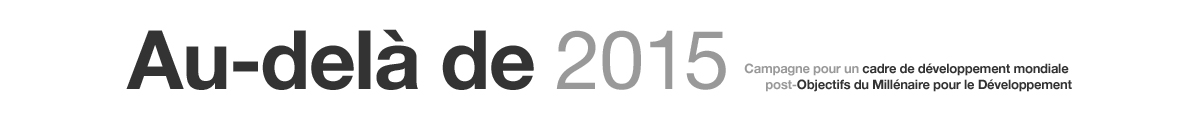 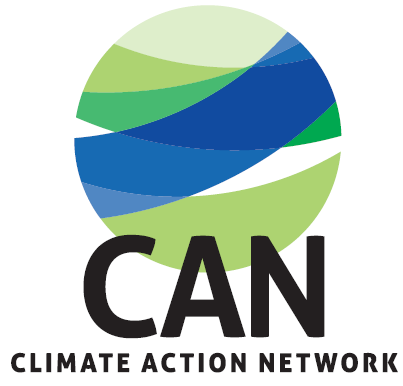 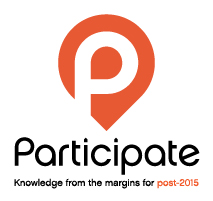 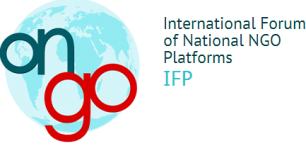 Termes de RéférenceCoordonnateurs Régionaux d’Au-delà de 2015Au-delà de 2015 est une campagne globale de la société civile, travaillant pour qu'un cadre fort et légitime, successeur des Objectifs du Millénaire pour le Développement, soit institué. La campagne est fondée sur une base diverse et globale. Elle comprend des petites organisations communautaires ainsi que d'ONGs internationales, des membres du monde académique et des syndicats. C’est un principe de base de la campagne qu’elle représente un partenariat entre les organisations de la société civile du ‘Nord’ et celles du ‘Sud’. Même si les organisations d’Au-delà de 2015 ont toutes des idées différentes quant au contenu du cadre post-2015, elles sont unies par une même vision :Un cadre global pluri-thématique reflétant les positions de Beyond 2015 succède aux OMD.Le processus de définition de ce cadre est participatif, inclusif, et répond aux voix de ceux directement touchés par la pauvreté et l'injustice. Le projet actuel permettra d'assurer que les lacunes dans la coordination au sein d’Au-delà de 2015 sont remplies pour le reste de la campagne, et que les organisations faisant partie de la campagne seront soutenues afin qu’elles puissent contribuer de façon significative au processus national, régional et mondial de definition du programme post-2015. Cela se fera en collaboration avec des partenaires clés, à savoir Participate, le FIP et CAN International.PARTIE 1: PROFIL DU POSTE1.1 Objectif principal du poste de travailCoordonner l’activité de plaidoyer régional d’Au-delà de 2015 et de ses partenaires dans le cadre de leur projet commun, afin d’assurer un travail efficace et coordonnée de sensibilisation dans les pays identifiés comme prioritaires dans le projet et de s'assurer que toutes les organisations faisant partie d’Au-delà de 2015 dans la région sont en mesure de participer pleinement à la campagne.1.2 Contenu du poste de travailResponsable de l'organisation et le soutien d'un groupe de coordination régionaleResponsable de l'analyse et de l’échange d'informations  dans la régionResponsable de sensibilisation et communication dans la région, en particulier avec les organisations faisant partie d’Au-delà de 2015 et d'autres partenaires impliqués dans le projet commun.Responsable de la coordination régionale des organisations faisant partie d’Au-delà de 2015 et d'autres partenaires impliqués dans le projet commun et, en particulier, des Organisations de Coordination Nationale dans les pays prioritaires.Responsable de la création et de la coordination du dialogue politique sur l'agenda post-2015 avec les décideurs régionaux pertinents.Responsable de participer à l'échange inter-régional. PARTIE 2: FONCTIONS ET RESPONSABILITÉS2.1 Groupe de Coordination Régionale								20%Développer, soutenir et maintenir un groupe de coordination régional d’Au-delà de 2015. Cela comprend l'organisation de réunions, d’événements et des conférences téléphoniques, ainsi que l'élaboration de positions collectives et le soutien du travail de plaidoyer collectif pour atteindre l'objectif régional pertinent.2.2 Communication et diffusion									35%Surveiller la discussion sur le programme de développement post-2015 au niveau régional et fournir des informations aux organisations faisant partie d’Au-delà de 2015 et à ses partenaires. Élaborer des mises à jour toutes les deux semaines pour le Secrétariat international d’Au-delà de 2015 sur les progrès réalisés au niveau régional.Encourager les OSC de la région à prendre une part active dans les discussions sur l'après-2015 et les encourager à joindre officiellement la campagne Au-delà  de 2015Participer aux téléconférences hebdomadaires de planification et d’échange d’information avec Au-delà de 2015 et le FIP Participer activement à des conférences, des réunions, des ateliers, des formations régionales sur le programme de développement post-2015Utiliser les résultats des délibérations nationales et des activités de sensibilisation pour informer les discussions mondiales et régionales sur le programme post-2015, y compris en fournissant des renseignements politiques au niveau national.S'assurer que les Organisations de Coordination Nationale et tous les organisations faisant partie d’Au-delà de 2015 et de ses partenaires clés dans la région sont au courant des messages clés d’Au-delà de 2015 issus de la recherche participative (Initiative Participate)Contribuer à la création des contenus pour www.beyond2015.org  et fournir du contenu pour tout autre canal de communication approprié (mises à jour de la campagne, bulletins d'autres organisations, sites Web, etc.)Assurer la participation régionale aux webinaires d’Au-delà de 2015 et d'autres espaces de sensibilisation. 2.3 Coordination Régionale									20%Fournir des informations et des mises à jour pertinentes pour les membres régionaux d’Au-delà de 2015, ses Groupes Nationaux et, en particulier, ceux organisant des campagnes de sensibilisation au niveau national.Servir de personne de référence dans la région pour les organisations faisant partie d’Au-delà de 2015 et ses partenaires (CAN International, FIP et Participate) et établir des liens avec les membres régionaux des partenaires: coalitions d'ONG régionales du FIP, réseaux régionaux de CAN et points focaux de Participate.Assurer la relevance pour la région des outils et des communications internationales (par exemple, en adaptant les guides ou les modèles des communiqués de presse)Coordonner les conversations régionales sur le post-2015 au sein d’Au-delà de 2015 et avec ses partenaires (ce peut inclure la gestion de listes de diffusion, l’organisation des téléconférences, le soutien administratif tel que la prise de minutes ou l'établissement de l'ordre du jour…). Une liste de diffusion régionale spécifique servira pour communiquer avec toutes les organisations de coordination nationale et un autre facilitera la communication avec toutes les organisations faisant partie de la campagne dans la région. Ces listes doivent être utilisées pour le partage des informations spécifiquement régionales sur l'agenda post-2015. La gestion de ces listes sera faite en coordination avec le point focal d’Au-delà de 2015 chez le FIP et avec l’Officier International d’Au-delà de 2015.Coordonner, lors des espaces de plaidoyer internationaux ouvertes à la participation régionale, la sélection des représentants régionaux et s'assurer qu'ils sont bien informés.2.3 Dialogue politique									20%Développer et maintenir de manière proactive des relations avec les personnes pertinentes dans les organes de décision régionaux en ce qui concerne le cadre post-2015 Organiser et coordonner les possibilités de dialogue politique entre les organisations faisant partie d’Au-delà de 2015 dans la région et les organes de décision régionaux Gérer les fonds disponibles pour soutenir lesdits dialogues politiques Coordonner les stratégies et les messages pour ces réunions Coordonner les stratégies régionales pour influencer les organes de décision régionaux2.3 Dialogue inter-régional									5%Travailler avec les autres Coordonnateurs Régionaux pour assurer que les collègues au niveau national sont en mesure de partager leurs expériences avec leurs collègues du niveau national dans d'autres régions. Cela peut inclure la préparation et diffusion des mises à jour écrites ou l’organisation des téléconférences.PARTIE 3. REDDITION DE COMPTES Les Coordonnateurs Régionaux d’Au-delà de 2015 sont responsables auprès de:L’organisation agissant comme l'employeur légal du Coordonnateur Régional (en Afrique XXXX XXXX en Asie, en Europe Concord, en Amérique latine MESA, au Pacifique Sud PIANGO)Le point focal d’Au-delà de 2015 chez le Forum international des plates-formes nationales d'ONG, chargée de soutenir les coordonnateurs régionaux.La performance des coordonnateurs régionaux sera examinée par le supérieur hiérarchique du coordonnateur régional dans l’organisation agissant comme son employeur légal avec la représentation appropriée du Forum international des plates-formes nationales d'ONG.3. Relations clésPoint focal d’Au-delà de 2015chez le FIP Officier International d’Au-delà de 2015Coordonnateur du plaidoyer d’Au-delà de 2015Organisations de Coordination Nationales d’Au-delà de 2015Point focal d’Au-delà de 2015 chez CAN InternationalPoint focal d’Au-delà de 2015 chez ParticipateProfil du candidatLes candidats retenus pour ce poste devront répondre autant que possible au profil suivant:ConnaissancesBonne connaissance des options de communication basées sur le Web et l’e-mail.ExpérienceExpérience de travail dans des organisations de la société civile et des réseaux dans la régionCapacités et aptitudesExcellentes qualités relationnelles et capacité à travailler efficacement avec des personnes de toutes les cultures et niveaux d'ancienneté Aptitude à travailler efficacement dans une petite équipeProactivité, flexibilité, capacité à planifier et à mettre en œuvre son propre travail et à décider quand consulter ou demander des conseilsExcellente communication orale et écrite en anglais et bonne communication en français et en espagnolComprendre et engagement envers l'égalité des chances.